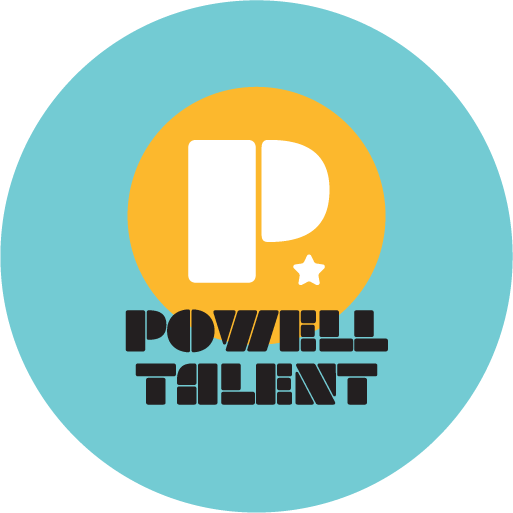 GREG DULCIEGreg Dulcie  comes from a musical theater background and has performed many shows all over the world. He started voiceovers late in life and has really come to love it. He is known for strong , gruff characters like Smoker in One Piece , but enjoys playing silly characters like Pipimi in Pop Team Epic. Greg enjoys working with the many talented directors at Crunchyroll and enjoys meeting with viewers.